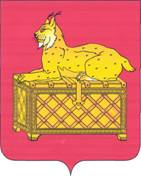 РОССИЙСКАЯ ФЕДЕРАЦИЯИРКУТСКАЯ ОБЛАСТЬ БОДАЙБИНСКИЙ РАЙОНДУМА Г.БОДАЙБО И РАЙОНА                                                                     Р Е Ш Е Н И ЕО  внесении изменений  и  дополненийв решение Думы г. Бодайбо и районаот 14.12.2015 №26-па «О бюджете муни-ципального образования г. Бодайбо и  района на 2016 год»Рассмотрев представленный администрацией г. Бодайбо и района уточненный бюджет муниципального образования г. Бодайбо и района на 2016 год, руководствуясь Бюджетным кодексом Российской Федерации, ст. ст. 23, 59, 65 Устава муниципального образования г.Бодайбо и района, Дума г. Бодайбо и района РЕШИЛА:Внести в решение Думы г. Бодайбо и района «О бюджете муниципального образования г.Бодайбо и района на 2016 год» от 14.12.2015 №26-па следующие изменения и дополнения:1. Пункт 1 изложить в следующей редакции:«Утвердить основные характеристики бюджета муниципального образования г. Бодайбо и района (далее по тексту – бюджет МО г. Бодайбо и района) на 2016 год: - прогнозируемый общий объем доходов в сумме 984 816,5 тыс.рублей, в том числе безвозмездные поступления 419 660,8 тыс.рублей;- общий объем расходов в сумме 1 043 738,0 тыс.рублей;     - размер дефицита в сумме 58 921,5 тыс.рублей, или 10,4% утвержденного общего годового объема доходов бюджета МО г. Бодайбо и района без учета утвержденного объема безвозмездных поступлений».2. В пункте 12 цифру «39 411,0» заменить на цифру «54 419,7».3. Дополнить пунктом 18(1) следующего содержания:«18 (1). Установить, что, в связи со списанием бюджетных кредитов МО г. Бодайбо и района перед областным бюджетом, задолженность по бюджетным кредитам, предоставленным из бюджета МО г. Бодайбо и района в 2004, 2006 годах юридическим лицам, подлежит реструктуризации в 2016 году путем замены указанных долговых обязательств иными долговыми обязательствами, а именно: юридические лица производят погашение 0,01% основного долга в срок до 1 октября 2016 года, 99,99% остатка основного долга подлежат списанию финансовым управлением администрации г. Бодайбо и района ежегодно равными долями в срок до 31 декабря 2020 года. Реструктуризация задолженности проводится в порядке, установленном администрацией г. Бодайбо и района, и на основании соглашений о реструктуризации задолженности, заключенных финансовым управлением администрации г. Бодайбо и района с юридическими лицами, имеющими задолженность по бюджетным кредитам.Проценты за пользование, начисленные на дату заключения соглашений о реструктуризации задолженности, подлежат списанию при заключении указанных соглашений».4. В пункте 20 цифру «31 160,2» заменить на цифру «6 133,4».5. Пункт 23 считать пунктом 24. Пункт 23 изложить в новой редакции:«23. Установить объем иных межбюджетных трансфертов из бюджета муниципального образования г. Бодайбо и района на оказание финансовой поддержки поселениям в сумме 15 008,7 тыс. рублей с распределением согласно приложению 12».6. Приложения 2, 3, 6, 7, 8, 10, 11 изложить в новой редакции (прилагаются).Мэр г. Бодайбо и района                                                                          Е.Ю. Юмашевг. Бодайбо« 10 »  марта 2016 г.№ 4 -паПодготовил:                                                                         Начальник финансового управленияадминистрации г. Бодайбо и района                                                                           Т.Ю. МелединаСогласовано: Начальник юридического отдела администрации г. Бодайбо и района                                                                               Т.А.ФроловаУправляющий делами                                                                                              администрации г. Бодайбо и района                                                                            Е.И.Шестакова